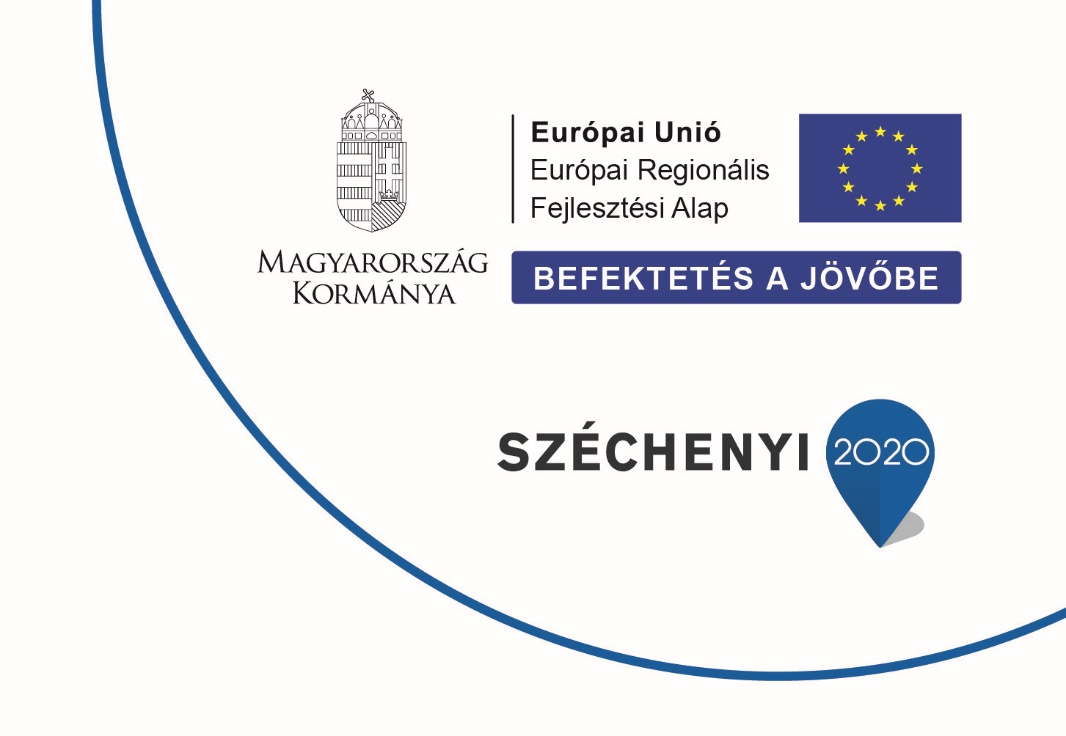 Önkormányzati épületek energetikai korszerűsítése A felhívás kódszáma: TOP-3.2.1-15Kedvezményezett neve: Sáránd Község ÖnkormányzataProjekt címe: A Sárándi Óvoda energiatudatos korszerűsítéseProjekt azonosítószáma: TOP – 3.2.1 – 15 – HB1 – 2016 - 00021A projekt megvalósítási időszakának kezdő időpontja: 2017. június 14. A projekt fizikai befejezésének tervezett időpontja: 2018. október 31.A támogatás összege: 59.225.165 FtA támogatás mértéke: 100 %A projekt célja:A Terület- és Településfejlesztési Operatív Program (TOP) stratégiai célja az alacsony széndioxid-kibocsátású gazdaságra való áttérés ösztönzése, csatlakozva a globális erőfeszítésekhez. Bár a klímaváltozás alapvető okainak nagy része a városias térségekben összpontosul, a széndioxid-kibocsátás csökkentés és az erőforrás-hatékonyság megvalósítása valamennyi településen kihívást jelent, így a város-vidék együttműködés is nagy szerepet kaphat a célkitűzések megvalósításában. A beavatkozások elengedhetetlenek a 2012/27/EU irányelv szerinti energiahatékonysági illetve a 2009/28/EK irányelv szerinti megújuló energia részarányra vonatkozó kötelezettségek tagállami teljesítéséhez. Mindezek hozzájárulnak a hazai és az EU 2020 célok megvalósításához. A támogatásban részesülő projektek megvalósulása hozzájárul a Nemzeti Reform Programban kitűzött 92 PJ 2020-ra elérhető primerenergia-megtakarítási célérték eléréséhez, illetve a Magyarország Megújuló Energia Hasznosítási Cselekvési Tervében 2020-ra kitűzött 14,65%-os megújuló energia részarány eléréséhez. Az intézkedés átfogó célja a felhívásban meghatározott önkormányzati intézmények hatékonyabb energiahasználatának, racionálisabb energiagazdálkodásának elősegítése, amelyen belül alcélként jelenik meg: - 100%-ban önkormányzati és/vagy 100% önkormányzati tulajdonú gazdasági társaság(ok) tulajdonában lévő épületek, illetve infrastrukturális létesítmények energiahatékonyságot célzó felújítása és fejlesztése, amennyiben az egyes beruházások a fosszilis energiahordozókból származó üvegházhatású gázok (ÜHG) kibocsátásának csökkentését szolgálják; - a hazai megújuló energiaforrások fokozottabb használata, mivel az elmarad az EU átlagtól, ugyanakkor Magyarország ilyen jellegű potenciálja több területen is kimagasló. Ezért további cél a projektek keretein belül a megújuló energiaforrások elérhetőbbé tétele, használatának ösztönzése, népszerűsítése. A támogatott tevékenységek: projektterv készítéstervezési tevékenységközbeszerzésprojektmenedzsment tevékenységképzésóvodai korszerűsítés kivitelezésekötelezően előírt nyilvánosság biztosításaműszaki ellenőri tevékenységA megvalósítás helyszíne: 4272 Sáránd, Nagy utca 69.Projekt megvalósításban résztvevő szervezetek és személyek:SorszámTevékenység megnevezéseSzervezet/személy megnevezéseVállalkozói díj/Megbízási díj (Ft)1.Projektterv készítésLENERG Energia Ügynökség Mérnöki és Tanácsadó Nonprofit Kft.1.270.0002.Tervezési tevékenységKARAKALL Bt.1.270.0003.Közbeszerzési tevékenységBákonyi és Somogyi Ügyvédi Iroda539.7504.Projektmenedzsment tevékenységLENERG Energia Ügynökség Mérnöki és Tanácsadó Nonprofit Kft.1.270.0005.KépzésLENERG Energia Ügynökség Mérnöki és Tanácsadó Nonprofit Kft.150.0006.KivitelezésPEARL ENTERPRISES Ipari, Kereskedelmi és Szolgáltató Kft./53.803.7817.Nyilvánosság biztosításaGradinops Kft170.0008.Műszaki ellenőrMatics Attila egyéni vállalkozó571.500